IZVJEŠTAJ O RADU ŠAHOVSKE GRUPE U ŠKOLSKOJ GODINI 2017./2018.Sadržaj rada : rad na šahovskoj teoriji prema knjizi Šah i kako ga lako naučiti igrati autora Vladimira Cvetnića. Rješavanje šahovskih problema, analiza partija, igranje šahovskih partija na internetu, pomoću kompjutera i međusobno. Pripreme za šahovske turnire, te za međuopćinsko i županijsko prvenstvo osnovnih škola u šahu. Predviđeno je 37 sati rada.Polaznici grupe : Lorena Vlašić, Lana Bazijanec , Luka Vedriš, Matko Balala i Lana Plazek. Rad počeo 13.9.2017. formiranjem grupe i dogovorom o radu. Završio 12.3.2018. Proljetnim šahovskim turnirom u našoj školi. Ostvareno 40 sati rada.Turniri u našoj školiBožićni šahovski turnir kao izborno natjecanje za odlazak na simultanku Garija Kasparova u Zagreb 29.12.2018. Najviše uspjeha Lana Plazek i Matko Balala.Proljetni šahovski turnir 12.3.2018. Najviše uspjeha Lana Plazek, Lorena Vlašić i Matko Balala.Natjecanja u šahuMeđuopćinsko natjecanje u Ferdinandovcu 24.1.2018. Ostvareno prvo mjesto i plasman na županijsko natjecanje.Županijsko natjecanje u Ferdinandovcu 6.2.2018. Ostvareno treće mjesto.Iz fondacije Garija Kasparova dobili smo na poklon šahovsku tablu i figure kao članovi projekta Šah uz školu.Voditelj grupe : Miroslav Rabađija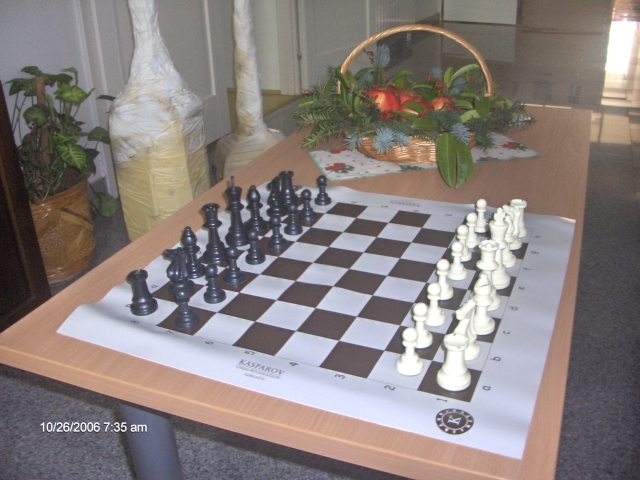 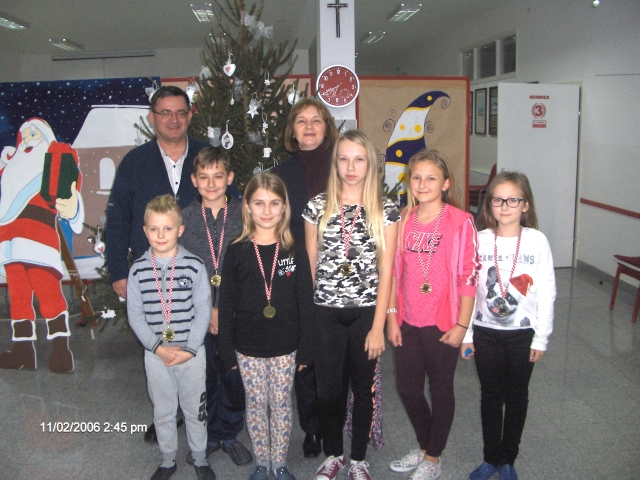 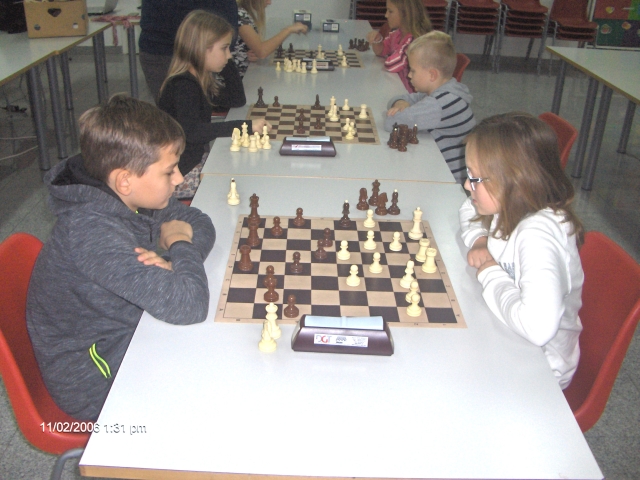 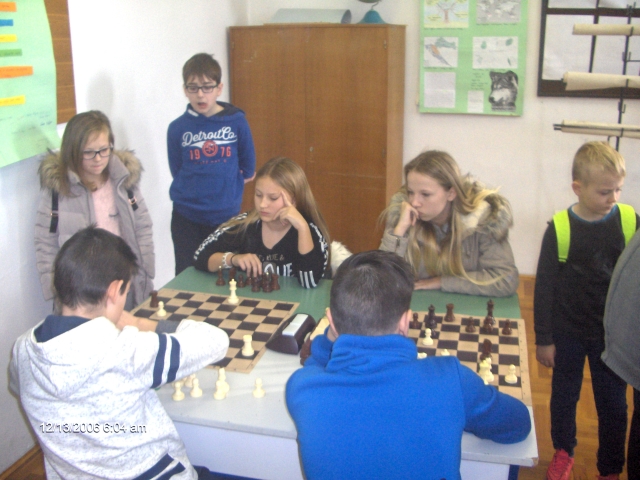 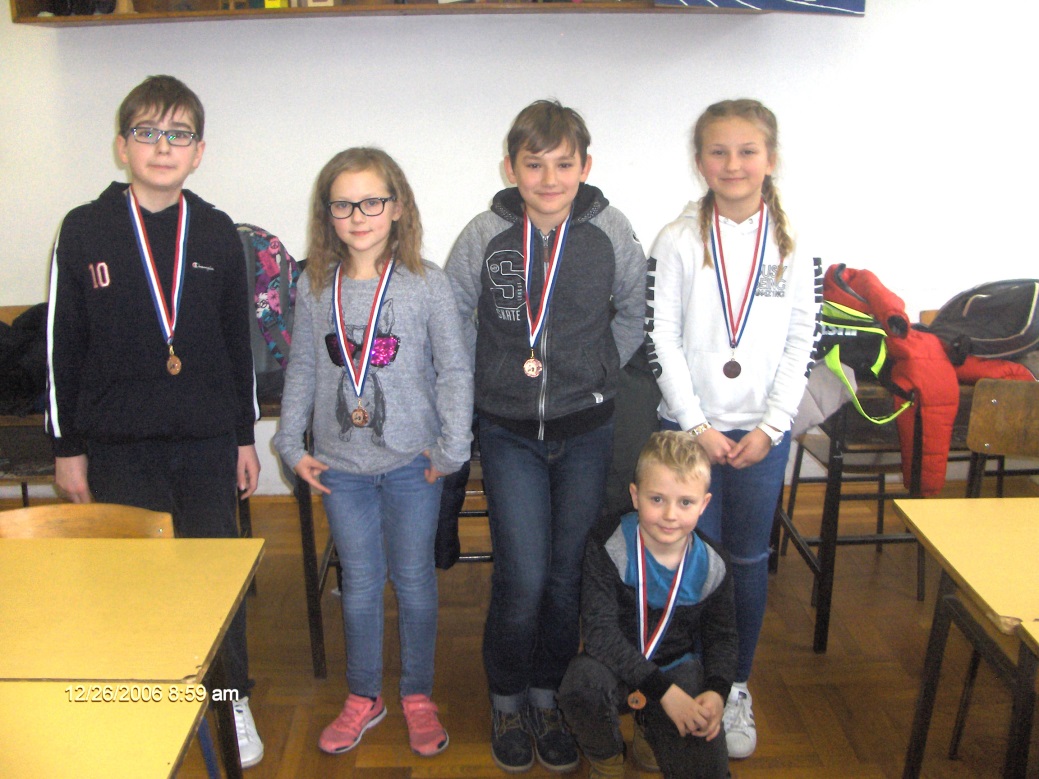 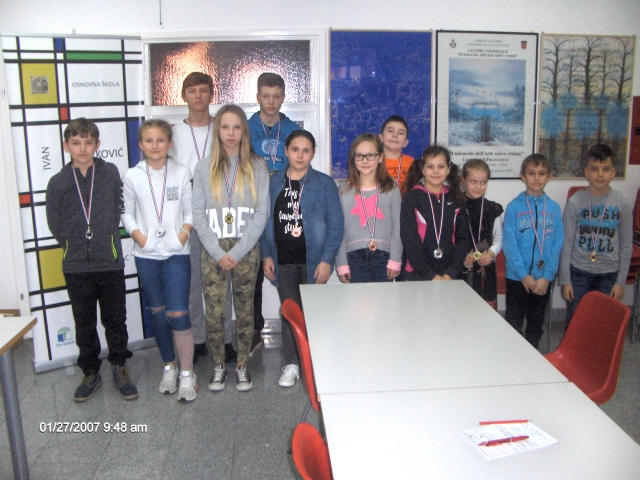 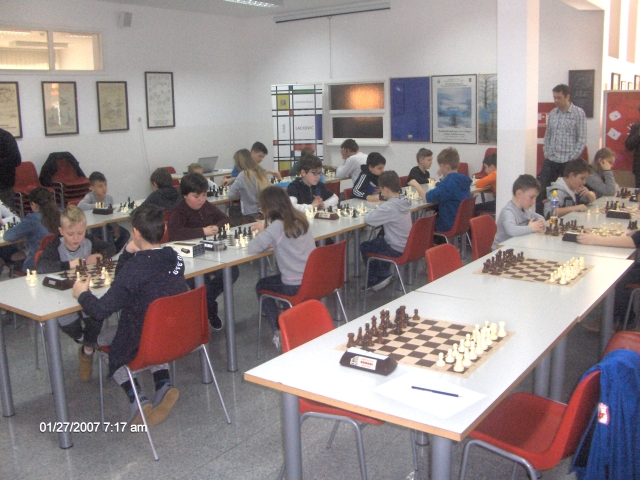 